ISCRIZIONI A UCIIM Genova (dal 2024) 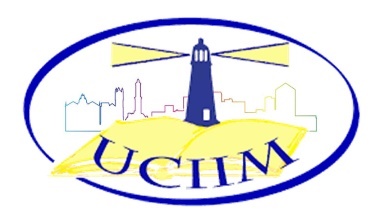 ISCRIZIONE A UCIIM Genova On lineUnione Cattolica Italiana Insegnanti, Dirigenti, Educatori e FormatoriRiconfermata dal MIUR come Ente qualificato per la formazione delPersonale della Scuola ai sensi della Direttiva n.170 del 2016Via Serra 6 C – 16122 Genova-– cell.3294134695 uciim.info@gmail.com –siti www.uciim.it – www.uciimliguria.itFull Name *First Name Last NameIndirizzo *Street AddressCity State / ProvincePostal / Zip CodeTelefono  Cellulare *CODICE FISCALE * caratteri alfa numerici MAIUSCOLIISCRIZIONE *Come SOCIOCome NUOVO SOCIO                                                                      Scelta pagamento  ( La quota annuale di iscrizione all’Associazione è di € 40,00. Il contributo può essere versato sul C/C bancario UCIIM LIGURIA n°. 1000/3164 presso Banca Prossima - spa Filiale MilanoIBAN: IT93 S030 6909 6061 0000 000 3164con la causale “Iscrizione all’UCIIM di € 30,00 + € 10,00 come contributo volontario”) versato sul C/C bancario UCIIM LIGURIA - IBAN: IT93 S030 6909 6061 0000 000 3164Carta del docente (quando attiva per il sito UCIIM Genova)     Scrivere quota in euro *Inserisci numero (euro) *Attestato di avvenuto pagamento *   Browse FilesCarica il file 'ricevuta'Start date  -Month -Day -YearUpload Resume *Invio auciim.info@gmail.com